Blue Ridge Fire Department NOTICE FROM THE BLUE RIDGE FIRE DEPARTMENT AUXILIARY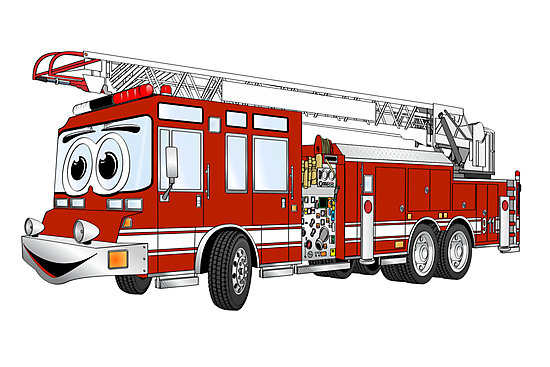 The September 5th Labor Day Auxiliary Sale has been cancelled.We will however have the following activities:August 22nd: A Red-Hot Mama’s mini Craft Sale will be held at the Auxiliary Shed behind the Blue Ridge Fire Station.September 12th:  A Red-Hot Mama’s mini Craft Sale will be held at the Auxiliary Shed behind the Blue Ridge Fire Station.September 5th, 1:30 PM:  The annual Quilt Raffle will be held at the Blue Ridge Fire Station.  To view this year’s quilt online go to brfdaz.org/Auxiliary.Raffle Tickets can be purchased at the Auxiliary Shed on Wednesdays from 9 to 11AM or by contacting any Auxiliary Member.